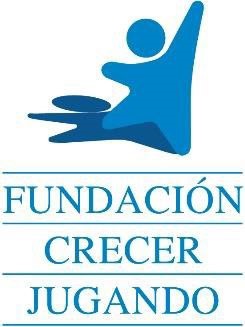 Convenios de colaboración con otras entidades 	 La Fundación, tiene firmados distintos convenios de colaboración para la realización de sus actividades que se renuevan anualmente, entre los que cabe destacar los siguientes: Actividad "Comparte y Recicla” 	 MEDIASET EspañaECOTIC FUNDADIÓN SEUR El Corte Inglés  HIPERCOR Mail Boxes COLORBABY Juguetes CAYRO AIMPLAS Tempe Envases DURÁ  ILADE ACTIU Aiju Actividad "Un Juguete, Una Ilusión" 	 Corporación de Radio Televisión Española (RTVE), STYB y Balboa Comunicación  Actividad "Compra de juguetes para donar" 	 Las entidades receptoras de Juguetes como son: Fundación diversión solidaria Fundación Educación y Desarrollo Asociación Nuevo Amanecer  Mensajeros de la Paz  Asociación de la colaboración y Esfuerzo (ACOES)  Fundación La Liga Organización Juvenil Española  Federación de centros juveniles Valdoco Asociación Xuvenil Amanecer Fundación Iniciativa Social en Educación y Familia Fundación Pan y Peces Asociación de Discapacitados Auditivos de Badajoz y Provincia  Asprodesordos Huelva  Fundación Nosotros Pequeños Hermanos Asociación Hermana Tierra  Fundación Canaria Martinez Hermanos   Fundación Niños de Guarataro Cáritas de Perú    Fundación Child Héroes   Interess Coordinadora d´entitats de Poble Sec Asociasió DON BOSCO Hermanas Terciarias Capuchina de la Sagrada Familia Delegación                                   general Notre Dame d´Afrique  FONDATION VIE POUR TOUS, VIDA PARA TODOS Solidaridad, Educación, Desarrollo Club de Leones Guatemala Utatlan América Solidaria Haití Culturas Vivas Asociación Despertar  ACAPPS 